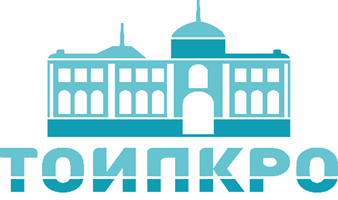 Уважаемые коллеги!С 1 января 2017 г. вступил в действие профессиональный стандарт «Педагог (педагогическая деятельность в сфере дошкольного, начального общего, основного общего, среднего общего образования)». В нем очень подробно прописаны требования к образованию, знаниям, умениям и практическому опыту, которые должны быть у воспитателя.Что же нужно человеку, чтоб быть полностью уверенным в своем соответствии требованиям профессионального стандарта к должности «Воспитатель» в дошкольной организации? Пройти обучение по дополнительной профессиональной программе профессиональной переподготовки «Педагогическое образование профиль «Дошкольное образование» в объеме 561 учебного часа.Наша программа предназначена для тех, кто работает в дошкольных образовательных организациях или планирует начать профессиональную деятельность в должности «Воспитатель». Программа позволяет познакомиться:с методическими, организационными и психологическими аспектами современного дошкольного образования;с теорией и методикой социально-коммуникативного, познавательного, художественно-эстетического, физического развитий дошкольников;с психолого-педагогическими основами дошкольного образования; с теорией и методикой взаимодействия воспитателя с семьями воспитанников; с современными педагогическими технологиями дошкольного образования, в том числе с информационно-коммуникационными технологиями;с системой планирования деятельности воспитателя в дошкольной организации;с педагогической диагностикой, основанной на целевых ориентирах дошкольного образования;с проектированием развивающей предметно-пространственной среды в дошкольной организации в соответствии с ФГОС ДО.Учебный процесс организуется на базе ТОИПКРО с обязательным посещением дошкольных образовательных организаций г. Томска и Томской области, имеет практико-ориентированный характер и предусматривает проведение лекционных и практических занятий, деловых игр, мастер-классов, тренингов, индивидуальных консультаций, вебинаров с авторами программ из регионов РФ.Категория слушателей: слушатель должен иметь документ государственного образца о высшем, среднем или начальном профессиональном образовании (педагогического или иного профиля).По итогам обучения каждый слушатель получает диплом о профессиональной переподготовке, дающий право на ведение профессиональной деятельности в сфере дошкольного образования; пакет информационно-методических материалов и нормативных документов. Форма обучения: ОчнаяСрок обучения – 1 календарный год, программа рассчитана на 352 аудиторных часа и 209 часов самостоятельной работы. В процессе обучения запланированы три сессии:   1 сессия: 21.01.2019г. по 06.02.2019г. (7130 руб.)  2 сессия 01.04.2019г. по 17.04.2019г. (7480 руб.)  3 сессия 27.05.2019 по 11.06.2019г. (8090 руб.) Стоимость обучения – 22 700 руб., оплату можно производить по сессиям.  Обучение осуществляется на основе договоров, заключаемых с физическими и юридическими лицами.Заявки принимаются по телефону (8 3822) 90-20-55 и электронной почте -  doshtomsk@mail.ruДля участия в обучении необходимо иметь при себе:- копия документа государственного образца об образовании с приложением;- копия паспорта (разворот с фотографией, прописка);- копия свидетельства об изменении фамилии (если фамилия, указанная в документе об образовании, не соответствует фамилии, указанной в документе, удостоверяющем личность)БУДЕМ РАДЫ ЗАЧИСЛИТЬ ВАШИХ ПЕДАГОГОВ НА ПРОГРАММУ ПРОФЕССИОНАЛЬНОЙ ПЕРЕПОДГОТОВКИ И СОДЕЙСТВОВАТЬ СОВЕРШЕНСТВОВАНИЮ ИХ ПРОФЕССИОНАЛЬНОЙ КОМПЕТЕНТНОСТИ!